Załącznik nr 2.1 do SIWZOPIS PRZEDMIOTU ZAMÓWIENIASPECYFIKACJA TECHNICZNACzęść nr 1 – Sprzęt elektronicznyPoz. 1 - Projektor multimedialny (mini – mobilny) – łącznie 1szt.Nazwa oferowanego urządzenia: ……………………………………………………………………....................Typ: ………………………. Model:……………………  Rok produkcji:………………………............................Producent:……………………………… numer  seryjny:………………… Kraj pochodzenia: …………………Poz. 2 - Urządzenie lektorskie czytające teksty drukowane – łącznie 1szt.Nazwa oferowanego urządzenia: ……………………………………………………………………....................Typ: ………………………. Model:……………………  Rok produkcji:………………………............................Producent:……………………………… numer  seryjny:………………… Kraj pochodzenia: …………………Poz. 3 - Rzutnik/projektor przenośny – łącznie 1szt.Nazwa oferowanego urządzenia: ……………………………………………………………………....................Typ: ………………………. Model:……………………  Rok produkcji:………………………............................Producent:……………………………… numer  seryjny:………………… Kraj pochodzenia: …………………Poz. 4 - Ekran projekcyjny (mobilny) – łącznie 2szt.Nazwa oferowanego urządzenia: ……………………………………………………………………....................Typ: ………………………. Model:……………………  Rok produkcji:………………………............................Producent:……………………………… numer  seryjny:………………… Kraj pochodzenia: …………………Poz. 5 - Tablet – łącznie 10szt.Nazwa oferowanego urządzenia: ……………………………………………………………………....................Typ: ………………………. Model:……………………  Rok produkcji:………………………............................Producent:……………………………… numer  seryjny:………………… Kraj pochodzenia: …………………Poz. 6 - Przenośny zestaw nagłośnieniowy – łącznie 3szt.Nazwa oferowanego urządzenia: ……………………………………………………………………....................Typ: ………………………. Model:……………………  Rok produkcji:………………………............................Producent:……………………………… numer  seryjny:………………… Kraj pochodzenia: …………………Poz. 7 - Ekran – łącznie 1 szt.Nazwa oferowanego urządzenia: ……………………………………………………………………....................Typ: ………………………. Model:……………………  Rok produkcji:………………………............................Producent:……………………………… numer  seryjny:………………… Kraj pochodzenia: …………………Poz. 8 - Rzutnik – łącznie 1 szt.Nazwa oferowanego urządzenia: ……………………………………………………………………....................Typ: ………………………. Model:……………………  Rok produkcji:………………………............................Producent:……………………………… numer  seryjny:………………… Kraj pochodzenia: …………………Poz. 9 - Telewizor – łącznie 4 szt.Nazwa oferowanego urządzenia: ……………………………………………………………………....................Typ: ………………………. Model:……………………  Rok produkcji:………………………............................Producent:……………………………… numer  seryjny:………………… Kraj pochodzenia: …………………Poz. 10 - Reflektor uniwersalny  – łącznie 2 szt.Nazwa oferowanego urządzenia: ……………………………………………………………………....................Typ: ………………………. Model:……………………  Rok produkcji:………………………............................Producent:……………………………… numer  seryjny:………………… Kraj pochodzenia: …………………Załącznik nr 2.2 do SIWZOPIS PRZEDMIOTU ZAMÓWIENIASPECYFIKACJA TECHNICZNACzęść nr 2 – Urządzenia biurowePoz. 1 - Gilotyna wysokonakładowa A3 – łącznie 1szt.Nazwa oferowanego urządzenia: ……………………………………………………………………....................Typ: ………………………. Model:……………………  Rok produkcji:………………………............................Producent:……………………………… numer  seryjny:………………… Kraj pochodzenia: …………………Poz. 2 - Bindownica do dokumentów o formacie A4 – łącznie 1szt.Nazwa oferowanego urządzenia: ……………………………………………………………………....................Typ: ………………………. Model:……………………  Rok produkcji:………………………............................Producent:……………………………… numer  seryjny:………………… Kraj pochodzenia: …………………Poz. 3 – Wózek biblioteczny – łącznie 4 szt.Nazwa oferowanego urządzenia: ……………………………………………………………………....................Typ: ………………………. Model:……………………  Rok produkcji:………………………............................Producent:……………………………… numer  seryjny:………………… Kraj pochodzenia: …………………Poz. 4 – Drabinka biblioteczna składana – łącznie 1 szt.Nazwa oferowanego urządzenia: ……………………………………………………………………....................Typ: ………………………. Model:……………………  Rok produkcji:………………………............................Producent:……………………………… numer  seryjny:………………… Kraj pochodzenia: …………………Poz. 5 – Podest/noga słonia – łącznie 4 szt.Nazwa oferowanego urządzenia: ……………………………………………………………………....................Typ: ………………………. Model:……………………  Rok produkcji:………………………............................Producent:……………………………… numer  seryjny:………………… Kraj pochodzenia: …………………Poz. 6 – Flipchart magnetyczny eurochart – łącznie 1 szt.Nazwa oferowanego urządzenia: ……………………………………………………………………....................Typ: ………………………. Model:……………………  Rok produkcji:………………………............................Producent:……………………………… numer  seryjny:………………… Kraj pochodzenia: …………………Poz. 7 – Gilotyna do papieru – łącznie 1 szt.Nazwa oferowanego urządzenia: ……………………………………………………………………....................Typ: ………………………. Model:……………………  Rok produkcji:………………………............................Producent:……………………………… numer  seryjny:………………… Kraj pochodzenia: …………………Poz. 8 – Kosze na przechowywanie okryć wierzchnich – łącznie 10 szt.Nazwa oferowanego urządzenia: ……………………………………………………………………....................Typ: ………………………. Model:……………………  Rok produkcji:………………………............................Producent:……………………………… numer  seryjny:………………… Kraj pochodzenia: …………………Poz. 9 – Sejf gabinetowy dwupłaszczowy klasy II, mały – łącznie 1 szt.Nazwa oferowanego urządzenia: ……………………………………………………………………....................Typ: ………………………. Model:……………………  Rok produkcji:………………………............................Producent:……………………………… numer  seryjny:………………… Kraj pochodzenia: …………………Poz. 10 – Kasetka na pieniądze – łącznie 1 szt.Nazwa oferowanego urządzenia: ……………………………………………………………………....................Typ: ………………………. Model:……………………  Rok produkcji:………………………............................Producent:……………………………… numer  seryjny:………………… Kraj pochodzenia: …………………Poz. 11 – Niszczarka – łącznie 10 szt.Nazwa oferowanego urządzenia: ……………………………………………………………………....................Typ: ………………………. Model:……………………  Rok produkcji:………………………............................Producent:……………………………… numer  seryjny:………………… Kraj pochodzenia: …………………Poz. 12 – Bindownica – łącznie 2 szt.Nazwa oferowanego urządzenia: ……………………………………………………………………....................Typ: ………………………. Model:……………………  Rok produkcji:………………………............................Producent:……………………………… numer  seryjny:………………… Kraj pochodzenia: …………………Poz. 13 – Gilotyna do papieru – łącznie 3 szt.Nazwa oferowanego urządzenia: ……………………………………………………………………....................Typ: ………………………. Model:……………………  Rok produkcji:………………………............................Producent:……………………………… numer  seryjny:………………… Kraj pochodzenia: …………………Poz. 14 – Laminator – łącznie 1 szt.Nazwa oferowanego urządzenia: ……………………………………………………………………....................Typ: ………………………. Model:……………………  Rok produkcji:………………………............................Producent:……………………………… numer  seryjny:………………… Kraj pochodzenia: …………………Poz. 15 – Bindownica elektryczna – łącznie 1 szt.Nazwa oferowanego urządzenia: ……………………………………………………………………....................Typ: ………………………. Model:……………………  Rok produkcji:………………………............................Producent:……………………………… numer  seryjny:………………… Kraj pochodzenia: …………………Załącznik nr 2.3 do SIWZOPIS PRZEDMIOTU ZAMÓWIENIASPECYFIKACJA TECHNICZNACzęść nr 3 – Wyposażenie warsztatowePoz. 1 - Lampa – świetlówka UV ręczna – łącznie 1szt.Nazwa oferowanego urządzenia: ……………………………………………………………………....................Typ: ………………………. Model:……………………  Rok produkcji:………………………............................Producent:……………………………… numer  seryjny:………………… Kraj pochodzenia: …………………Poz. 2 – Wkrętarka akumulatorowa – łącznie 1 szt.Nazwa oferowanego urządzenia: ……………………………………………………………………....................Typ: ………………………. Model:……………………  Rok produkcji:………………………............................Producent:……………………………… numer  seryjny:………………… Kraj pochodzenia: …………………Poz. 3 – Wiertarko-wkrętarka 18V– łącznie 1 szt.Nazwa oferowanego urządzenia: ……………………………………………………………………....................Typ: ………………………. Model:……………………  Rok produkcji:………………………............................Producent:……………………………… numer  seryjny:………………… Kraj pochodzenia: …………………Poz. 4 – Młoto-wiertarka z opcją kucia– łącznie 1 szt.Nazwa oferowanego urządzenia: ……………………………………………………………………....................Typ: ………………………. Model:……………………  Rok produkcji:………………………............................Producent:……………………………… numer  seryjny:………………… Kraj pochodzenia: …………………Poz. 5 – Szlifierka kątowa – łącznie 1 szt.Nazwa oferowanego urządzenia: ……………………………………………………………………....................Typ: ………………………. Model:……………………  Rok produkcji:………………………............................Producent:……………………………… numer  seryjny:………………… Kraj pochodzenia: …………………Poz. 6 – Wyrzynarka – łącznie 1 szt.Nazwa oferowanego urządzenia: ……………………………………………………………………....................Typ: ………………………. Model:……………………  Rok produkcji:………………………............................Producent:……………………………… numer  seryjny:………………… Kraj pochodzenia: …………………Poz. 7 – Ręczna pilarka tarczowa – łącznie 1 szt.Nazwa oferowanego urządzenia: ……………………………………………………………………....................Typ: ………………………. Model:……………………  Rok produkcji:………………………............................Producent:……………………………… numer  seryjny:………………… Kraj pochodzenia: …………………Poz. 8 – Strug elektryczny – łącznie 1 szt.Nazwa oferowanego urządzenia: ……………………………………………………………………....................Typ: ………………………. Model:……………………  Rok produkcji:………………………............................Producent:……………………………… numer  seryjny:………………… Kraj pochodzenia: …………………Poz. 9 – Piła szablasta– łącznie 1 szt.Nazwa oferowanego urządzenia: ……………………………………………………………………....................Typ: ………………………. Model:……………………  Rok produkcji:………………………............................Producent:……………………………… numer  seryjny:………………… Kraj pochodzenia: …………………Poz. 10 – Imadło obrotowe z kowadłem – łącznie 1 szt.Nazwa oferowanego urządzenia: ……………………………………………………………………....................Typ: ………………………. Model:……………………  Rok produkcji:………………………............................Producent:……………………………… numer  seryjny:………………… Kraj pochodzenia: …………………Poz. 11 – Zestaw narzynek i gwintowników – łącznie 1 szt.Nazwa oferowanego urządzenia: ……………………………………………………………………....................Typ: ………………………. Model:……………………  Rok produkcji:………………………............................Producent:……………………………… numer  seryjny:………………… Kraj pochodzenia: …………………Poz. 12 – Fotel na kółkach dla osób ograniczonych ruchowo – łącznie 2 szt.Nazwa oferowanego urządzenia: ……………………………………………………………………....................Typ: ………………………. Model:……………………  Rok produkcji:………………………............................Producent:……………………………… numer  seryjny:………………… Kraj pochodzenia: …………………Poz. 13 – Szyny teleskopowe pod wózki dla niepełnosprawnych – łącznie 2 szt.Nazwa oferowanego urządzenia: ……………………………………………………………………....................Typ: ………………………. Model:……………………  Rok produkcji:………………………............................Producent:……………………………… numer  seryjny:………………… Kraj pochodzenia: …………………Poz. 14 – Wkrętarka do karton gipsu z magazynkiem – łącznie 1 szt.Nazwa oferowanego urządzenia: ……………………………………………………………………....................Typ: ………………………. Model:……………………  Rok produkcji:………………………............................Producent:……………………………… numer  seryjny:………………… Kraj pochodzenia: …………………Poz. 15 – Wilgotnościomierz / higrometr – łącznie 2 szt.Nazwa oferowanego urządzenia: ……………………………………………………………………....................Typ: ………………………. Model:……………………  Rok produkcji:………………………............................Producent:……………………………… numer  seryjny:………………… Kraj pochodzenia: …………………Poz. 16 – Miara laserowa – łącznie 2 szt.Nazwa oferowanego urządzenia: ……………………………………………………………………....................Typ: ………………………. Model:……………………  Rok produkcji:………………………............................Producent:……………………………… numer  seryjny:………………… Kraj pochodzenia: …………………Poz. 17 – Poziomica laserowa– łącznie 1 szt.Nazwa oferowanego urządzenia: ……………………………………………………………………....................Typ: ………………………. Model:……………………  Rok produkcji:………………………............................Producent:……………………………… numer  seryjny:………………… Kraj pochodzenia: …………………Poz. 18 – Luksomierz – łącznie 1 szt.Nazwa oferowanego urządzenia: ……………………………………………………………………....................Typ: ………………………. Model:……………………  Rok produkcji:………………………............................Producent:……………………………… numer  seryjny:………………… Kraj pochodzenia: …………………Poz. 19 – Radiotelefon – łącznie 2 szt.Nazwa oferowanego urządzenia: ……………………………………………………………………....................Typ: ………………………. Model:……………………  Rok produkcji:………………………............................Producent:……………………………… numer  seryjny:………………… Kraj pochodzenia: …………………Poz. 20 – Drabina z podestem – łącznie 2 szt.Nazwa oferowanego urządzenia: ……………………………………………………………………....................Typ: ………………………. Model:……………………  Rok produkcji:………………………............................Producent:……………………………… numer  seryjny:………………… Kraj pochodzenia: …………………Poz. 21– Aluminiowa drabina biblioteczna – łącznie 1 szt.Nazwa oferowanego urządzenia: ……………………………………………………………………....................Typ: ………………………. Model:……………………  Rok produkcji:………………………............................Producent:……………………………… numer  seryjny:………………… Kraj pochodzenia: …………………Poz. 22 – Drabina rozstawno-przystawna – łącznie 1 szt.Nazwa oferowanego urządzenia: ……………………………………………………………………....................Typ: ………………………. Model:……………………  Rok produkcji:………………………............................Producent:……………………………… numer  seryjny:………………… Kraj pochodzenia: …………………Poz. 23 – Listwa zasilająco-filtrująca, 5 gniazd  – łącznie 6 szt.Nazwa oferowanego urządzenia: ……………………………………………………………………....................Typ: ………………………. Model:……………………  Rok produkcji:………………………............................Producent:……………………………… numer  seryjny:………………… Kraj pochodzenia: …………………Poz. 24 – Wózek magazynowy schodowy – łącznie 1 szt.Nazwa oferowanego urządzenia: ……………………………………………………………………....................Typ: ………………………. Model:……………………  Rok produkcji:………………………............................Producent:……………………………… numer  seryjny:………………… Kraj pochodzenia: …………………Poz. 25 - Wózek na narzędzia –– łącznie 1 szt.Nazwa oferowanego urządzenia: ……………………………………………………………………....................Typ: ………………………. Model:……………………  Rok produkcji:………………………............................Producent:……………………………… numer  seryjny:………………… Kraj pochodzenia: …………………Poz. 26 - Wstrzeliwarka gwoździ –– łącznie 1 szt.Nazwa oferowanego urządzenia: ……………………………………………………………………....................Typ: ………………………. Model:……………………  Rok produkcji:………………………............................Producent:……………………………… numer  seryjny:………………… Kraj pochodzenia: …………………Poz. 27 –– Wiertarka stołowa-kolumnowa - łącznie 1 szt.Nazwa oferowanego urządzenia: ……………………………………………………………………....................Typ: ………………………. Model:……………………  Rok produkcji:………………………............................Producent:……………………………… numer  seryjny:………………… Kraj pochodzenia: …………………Poz. 28 –– Frezarka do połączeń domino - łącznie 1 szt.Nazwa oferowanego urządzenia: ……………………………………………………………………....................Typ: ………………………. Model:……………………  Rok produkcji:………………………............................Producent:……………………………… numer  seryjny:………………… Kraj pochodzenia: …………………Poz. 29 –– Asortyment łączników domino - łącznie 1 szt.Nazwa oferowanego urządzenia: ……………………………………………………………………....................Typ: ………………………. Model:……………………  Rok produkcji:………………………............................Producent:……………………………… numer  seryjny:………………… Kraj pochodzenia: …………………Poz. 30 –– Szlifierka taśmowa - łącznie 1 szt.Nazwa oferowanego urządzenia: ……………………………………………………………………....................Typ: ………………………. Model:……………………  Rok produkcji:………………………............................Producent:……………………………… numer  seryjny:………………… Kraj pochodzenia: …………………Poz. 31 –– Mata do cięcia 90 cm x 120 cm - łącznie 2 szt.Nazwa oferowanego urządzenia: ……………………………………………………………………....................Typ: ………………………. Model:……………………  Rok produkcji:………………………............................Producent:……………………………… numer  seryjny:………………… Kraj pochodzenia: …………………Poz. 32 –– Linijka aluminiowa ciężka do cięcia- łącznie 2 szt.Nazwa oferowanego urządzenia: ……………………………………………………………………....................Typ: ………………………. Model:……………………  Rok produkcji:………………………............................Producent:……………………………… numer  seryjny:………………… Kraj pochodzenia: …………………Poz. 33 –– Piła taśmowa  (wym. stołu roboczego 500 x 400 mm) - łącznie 1 szt.Nazwa oferowanego urządzenia: ……………………………………………………………………....................Typ: ………………………. Model:……………………  Rok produkcji:………………………............................Producent:……………………………… numer  seryjny:………………… Kraj pochodzenia: …………………Poz. 34 –– Urządzenie wielofunkcyjne do szlifowania - łącznie 1 szt.Nazwa oferowanego urządzenia: ……………………………………………………………………....................Typ: ………………………. Model:……………………  Rok produkcji:………………………............................Producent:……………………………… numer  seryjny:………………… Kraj pochodzenia: …………………Poz. 35 –– Gilotyna do cięcia papieru A1/B1 - łącznie 1 szt.Nazwa oferowanego urządzenia: ……………………………………………………………………....................Typ: ………………………. Model:……………………  Rok produkcji:………………………............................Producent:……………………………… numer  seryjny:………………… Kraj pochodzenia: …………………Załącznik nr 2.4 do SIWZOPIS PRZEDMIOTU ZAMÓWIENIASPECYFIKACJA TECHNICZNACzęść nr 4 – Urządzenia klimatyzacyjnePoz. 1 - Nawilżacz powietrza (z lampą UV) – łącznie 9 szt.Nazwa oferowanego urządzenia: ……………………………………………………………………....................Typ: ………………………. Model:……………………  Rok produkcji:………………………............................Producent:……………………………… numer  seryjny:………………… Kraj pochodzenia: …………………Poz. 2 - Filtry wymienne do nawilżacza – łącznie 20 szt.Nazwa oferowanego urządzenia: ……………………………………………………………………....................Typ: ………………………. Model:……………………  Rok produkcji:………………………............................Producent:……………………………… numer  seryjny:………………… Kraj pochodzenia: …………………Poz. 3 - Lampy UV wymienne do nawilżacza – łącznie 10 szt.Nazwa oferowanego urządzenia: ……………………………………………………………………....................Typ: ………………………. Model:……………………  Rok produkcji:………………………............................Producent:……………………………… numer  seryjny:………………… Kraj pochodzenia: …………………Poz. 4 - Osuszacz powietrza z hydrostatem – łącznie 2 szt.Nazwa oferowanego urządzenia: ……………………………………………………………………....................Typ: ………………………. Model:……………………  Rok produkcji:………………………............................Producent:……………………………… numer  seryjny:………………… Kraj pochodzenia: …………………Poz. 5 - Klimatyzator – łącznie 2 szt.Nazwa oferowanego urządzenia: ……………………………………………………………………....................Typ: ………………………. Model:……………………  Rok produkcji:………………………............................Producent:……………………………… numer  seryjny:………………… Kraj pochodzenia: …………………Poz. 6 - Termohigrometr – łącznie 1 szt.Nazwa oferowanego urządzenia: ……………………………………………………………………....................Typ: ………………………. Model:……………………  Rok produkcji:………………………............................Producent:……………………………… numer  seryjny:………………… Kraj pochodzenia: …………………Poz. 7 – Minitermohigrometr – łącznie 40 szt.Nazwa oferowanego urządzenia: ……………………………………………………………………....................Typ: ………………………. Model:……………………  Rok produkcji:………………………............................Producent:……………………………… numer  seryjny:………………… Kraj pochodzenia: …………………Załącznik nr 2.5 do SIWZOPIS PRZEDMIOTU ZAMÓWIENIACzęść nr 5 – Urządzenia i artykuły gospodarstwa domowegoPoz. 1 - Ekspres do kawy – łącznie 2 szt.Nazwa oferowanego urządzenia: ……………………………………………………………………....................Typ: ………………………. Model:……………………  Rok produkcji:………………………............................Producent:……………………………… numer  seryjny:………………… Kraj pochodzenia: …………………Poz. 2 - Ekspres do kawy – łącznie 2 szt.Nazwa oferowanego urządzenia: ……………………………………………………………………....................Typ: ………………………. Model:……………………  Rok produkcji:………………………............................Producent:……………………………… numer  seryjny:………………… Kraj pochodzenia: …………………Poz. 3 - Mikrofalówka – łącznie 10 szt.Nazwa oferowanego urządzenia: ……………………………………………………………………....................Typ: ………………………. Model:……………………  Rok produkcji:………………………............................Producent:……………………………… numer  seryjny:………………… Kraj pochodzenia: …………………Poz. 4 – Wózek gastronomiczny – łącznie 1 szt.Nazwa oferowanego urządzenia: ……………………………………………………………………....................Typ: ………………………. Model:……………………  Rok produkcji:………………………............................Producent:……………………………… numer  seryjny:………………… Kraj pochodzenia: …………………Poz. 5 - Odkurzacz do pracy na sucho, mokro – łącznie 6 szt.Nazwa oferowanego urządzenia: ……………………………………………………………………....................Typ: ………………………. Model:……………………  Rok produkcji:………………………............................Producent:……………………………… numer  seryjny:………………… Kraj pochodzenia: …………………Poz. 6 – Suszarka do włosów – łącznie 6 szt.Nazwa oferowanego urządzenia: ……………………………………………………………………....................Typ: ………………………. Model:……………………  Rok produkcji:………………………............................Producent:……………………………… numer  seryjny:………………… Kraj pochodzenia: …………………Poz. 7 - Przewijak dla niemowląt – łącznie 1 szt.Nazwa oferowanego urządzenia: ……………………………………………………………………....................Typ: ………………………. Model:……………………  Rok produkcji:………………………............................Producent:……………………………… numer  seryjny:………………… Kraj pochodzenia: …………………LPOPIS PARAMETRUParametr graniczny wymaganyParametr oferowany1Rozdzielczość: 1280 x 720pxTAK2Jasność: nie mniejsza niż 350 ANSITAK/podać/3Wyjścia/wejścia obrazu: D-Sub/VGA, Mini HDMITAK4Złącze karty pamięci: SDTAK5Max wielkość obrazu 150”TAK/podać/6Wbudowany akumulator: takTAK7Wbudowany głośnik: takTAK8Wymiary max: 120 x 120 x 35 mmTAK/podać wymiary/9Waga max: 350 gTAK/podać/10Akcesoria: futerał do transportu płócienny lub skórzany, zasilacz, przewód mini-HDMI–HDMI 1,5 m.TAK/opisać/11Minimalny okres gwarancji: 24 miesiąceTAK/podać oferowany/LPOPIS PARAMETRUParametr graniczny wymaganyParametr oferowany1Czas reakcji nie więcej niż 20 s +/- 10% od rozpoczęcia skanowania dokumentuTAK/podać/2Wbudowana klawiatura z oznaczeniami brajlowskimiTAK3Napęd DVD-RW, port USB, port RJ-45, port PS/2TAK4Wyjście słuchawkowe, wbudowane głośniki stereoTAK5Pojemność bufora nie mniej niż 14900 stronTAK/podać/6W komplecie z: 2 parami kompatybilnych z urządzeniem słuchawek nausznych z izolacją akustyczną oraz regulacją głośności na kablu dł. co najmniej 1,2 m (mogą być innego producenta)TAK7Minimalny okres gwarancji: 60 miesięcyTAK/podać oferowany/8Serwis dostawcy minimum 2 lataTAKLPOPIS PARAMETRUParametr graniczny wymaganyParametr oferowany1Rozdzielczość: 1920x1080pxTAK2Jasność: nie mniejsza niż 3000 ANSITAK/podać/3Kontrast: nie mniejszy niż 5000:1TAK/podać/4Gniazdo wejściowe cyfrowe: HDMITAK5Gniazdo wejściowe cyfrowe: DVITAK6Gniazdo wejściowe analogowe: VGATAK7Gniazdo wejściowe: co najmniej USB 2.0TAK/podać/8Gniazdo sieciowe LAN: RJ45TAK9Wbudowany głośnik: takTAK10Uchwyty montażoweTAK11Pełne okablowanieTAK12Minimalny okres gwarancji: 24 miesiąceTAK/podać oferowany/LPOPIS PARAMETRUParametr graniczny wymaganyParametr oferowany1Powierzchnia ekranu – biała matowaTAK2Powierzchnia wizyjna  - 240 x 180 cm (+/-5%)TAK/podać/3Format obrazu 4:3, 16:9TAK4Minimalny okres gwarancji: 24 miesiąceTAK/podać oferowany/LPOPIS PARAMETRUParametr graniczny wymaganyParametr oferowany1Pamięć wewnętrzna o pojemności  min.16 GBTAK/podać/2Ekran: 
- rozmiar ekranu minimum 9,7 cala i nie więcej niż 10,1 cala- matryca IPS typu LED- ekran dotykowy z funkcją wielodotyku (multi-touch)- rozdzielczość obrazu min. 1280x800 pikseli - auto rotacja obrazuTAK/podać/3Procesor: -procesor wielordzeniowyTAK4Pamięć:- min. 2 GB RAMTAK/podać/5Komunikacja bezprzewodowa:- wbudowany moduł sieci bezprzewodowej WIFI standard IEEE 802.11 a/b/g/n/ac- wbudowany modem LTE z możliwością instalacji karty SIM wewnątrz urządzenia- wbudowany moduł BluetoothTAK6Interfejsy/zlącza:
- wejście słuchawkowe,
- mikrofon,
- kamera przednia (po stronie ekranu) o rozdzielczości min. 1,2 Mpix,
- wbudowane głośniki stereo,
- gniazdo zasilania.TAK/podać/7Wposażenie dodatkowe:
-zasilacz sieciowyTAK8Waga:Nie więcej niż 500 g.TAK/podać/9Minimalny okres gwarancji: 24 miesiąceTAK/podać oferowany/LPOPIS PARAMETRUParametr graniczny wymaganyParametr oferowany1Głośnik szerokopasmowy 5’’TAK2Wejście mikrofonowe TS ¼” z regulacją poziomu TAK3Wyjście liniowe TAK4Wejście liniowe TAK5Regulacja poziomu nadajnika bezprzewodowegoTAK6Pasmo przenoszenia 60Hz-15kHzTAK7Wymienny akumulatorTAK8Zasilanie z baterii lub zasilacza 18VTAK9Zasięg min.100mTAK/podać/10Pasek na ramię TAK11Waga max. 3,5 kgTAK/podać/12Minimalny okres gwarancji: 24 miesiąceTAK/podać oferowany/LPOPIS PARAMETRUParametr graniczny wymaganyParametr oferowany1Powierzchnia ekranu – biała matowaTAK2Powierzchnia wizyjna  - 240 x 180 cm (+/-5%)TAK/podać/3Format obrazu 4:3, 16:9TAK4Minimalny okres gwarancji: 24 miesiąceTAK/podać oferowany/LPOPIS PARAMETRUParametr graniczny wymaganyParametr oferowany1Rozdzielczość: 1920x1080pxTAK2Jasność: nie mniejsza niż 3000 ANSITAK/podać/3Kontrast: nie mniejszy niż 5000:1TAK/podać/4Gniazdo wejściowe cyfrowe: HDMITAK5Gniazdo wejściowe cyfrowe: DVITAK6Gniazdo wejściowe analogowe: VGATAK7Gniazdo wejściowe: co najmniej USB 2.0TAK/podać/8Gniazdo sieciowe LAN: RJ45TAK9Wbudowany głośnik: takTAK10Uchwyty montażoweTAK11Pełne okablowanieTAK12Minimalny okres gwarancji: 24 miesiąceTAK/podać oferowany/LPOPIS PARAMETRUParametr graniczny wymaganyParametr oferowany11. dane techniczne:- rok produkcji 2016- przekątna ekranu 40cali- led- rozdzielczość obrazu min 1920/1080 pikseli- full HD, - indeks płynności obrazu min 200hz- tuner DVB C,T MPEG4,T2- ilość głośników min.2- moc głośników min. 8+8- system dźwięku min.2,0- technologia dźwięku – carrier mute, dolby digital plus, DDCO- format obrazu 16:9- obudowa czarna/srebrna, pilot- podstawa+ uchwyt do powieszenia na ścianę- wymiary max 900 - 920x590 - 600x270 - 280mm- waga bez podstawy max 10kg- napięcie/zasilanie 220-240V AC- pobór mocy max 76/0,5WTAK/podać wszystkie wymagane parametry/22. funkcje:- smart/tv- PVR Ready- menu polskie- timer- możliwość odtwarzania filmów z USB- automatyczne strojenie- telegazeta- funkcja hotelowaTAK/podać wszystkie wymagane parametry/33. złącza:- HDMI min 2 szt.- USB- gniazdo CI- ethernet- WiFi- wyjście słuchawkowe- optyczne audio- D-SubTAK/podać wszystkie wymagane parametry/4Serwis dostawcy min. 2 lataTAK/podać oferowany/5Minimalny okres gwarancji: 60 miesięcyTAK/podać oferowany/LPOPIS PARAMETRUParametr graniczny wymaganyParametr oferowany1Reflektor uniwersalny na statywie do oświetlania obiektów z LEDTAK2Lampa LED na statywie 170 cm/230 V, barwa neutralna biała lub równoważnaTAK/podać/3Minimalny okres gwarancji: 24 miesiąceTAK/podać oferowany/LPOPIS PARAMETRUParametr graniczny wymaganyParametr oferowany1Ręczny system docisku papieru - rączka z korbą do ustawiania odpowiedniego docisku papieruTAK2Stalowy blat roboczy z szablonami formatówTAK3Ogranicznik papieru do regulowania wymiarów cięcia (A4 i A3)TAK4Maksymalna liczba arkuszy przecinanych jednocześnie: nie mniej niż 300 szt.TAK/podać/5Serwis dostawcy minimum 2 lataTAK/podać/6Minimalny okres gwarancji: 60 miesięcyTAK/podać oferowany/LPOPIS PARAMETRUParametr graniczny wymaganyParametr oferowany1Bindownica do grzbietów plastikowych                      TAK2Dwie odrębne dźwignie do dziurkowania i otwierania grzbietówTAK3Ogranicznik papieruTAK4Regulator głębokości dziurkowaniaTAK5Czytelny wskaźnik doboru grzbietu do ilości dziurkowanych kartek,TAK6Jednorazowe dziurkowanie co najmniej 20 arkuszy papieruTAK/podać/7Oprawa dokumentów o objętości co najmniej 450 kartek formatu A4TAK/podać/8Pojemnik na ścinkiTAK9Serwis dostawcy minimum 2 lataTAK/podać/10Minimalny okres gwarancji: 60 miesięcyTAK/podać oferowany/LPOPIS PARAMETRUParametr graniczny wymaganyParametr oferowany1Wózek biblioteczny z trzema półkami, do przewożenia książekTAK2Konstrukcja stalowa lakierowana na kolor białyTAK3Posiada cztery koła na łożyskach kulkowych, średnica: 10 cm (koła skrętne, dwa z hamulcami)TAK4Wymiary wózka: 89 cm x 30 cm x 90 cm (dł. x szer. x wys.) +/- 2 cmTAK/podać wymiary/5Półki: dł. 83 cm x szer. 29 cm, +/- 2 cm, ustawione są pod kątem 5o  TAK/podać wymiary/6Nośność wózka: co najmniej 50 kgTAK/podać/7Minimalny okres gwarancji: 24 miesiąceTAK/podać oferowany/LPOPIS PARAMETRUParametr graniczny wymaganyParametr oferowany1Możliwość złożenia do niewielkich rozmiarówTAK2Materiał: szkielet z anodyzowanego aluminium, schodki i wykończenia z formowanego plastikuTAK3Spełniająca wymagania europejskiej normy PN-EN 131, z certyfikatem TUV lub równoważneTAK4Wymiary: 
rozłożona: nie więcej niż szerokość 500 mm x wysokość 850/1500 mm x głębokość 750 mm
po złożeniu: nie więcej niż szerokość 500 mm x wysokość 950 mm x głębokość 100 mmTAK/podać wymiary/5Minimalny okres gwarancji: 60 miesięcyTAK/podać oferowany/LPOPIS PARAMETRUParametr graniczny wymaganyParametr oferowany1Mobilny 2 stopniowy podest/taboret z 3 kółkami chowającymi się pod naciskiem ciężaruTAK2Wykonany z plastiku odpornego  na uszkodzenia mechaniczne, takie jak pęknięcie czy wyszczerbienieTAK3Maksymalne obciążenie: 150 kgTAK/podać/4Wysokość: 410 mm +/- 5%TAK/podać wymiary/5Minimalny okres gwarancji: 36 miesiąceTAK/podać oferowany/LPOPIS PARAMETRUParametr graniczny wymaganyParametr oferowany1Powierzchnia suchościeralna lakierowana, magnetycznaTAK2Wymiary tablicy: 70x100 cm (+/- 5%)TAK/podać/3Uchwyt na arkusze papieruTAK4Regulacja wysokości do minimum 185 cmTAK/podać/5Stały kąt nachyleniaTAK6Półka na przyboryTAK7Podstawa jezdna, kółka (5 szt.)  z systemem blokowaniaTAK8Minimalny okres gwarancji: 60 miesięcyTAK/podać oferowany/LPOPIS PARAMETRUParametr graniczny wymaganyParametr oferowany1Pole pracy: 420-430 x 400-410 x 35-37 mmTAK/podać wymiary/2Docisk ułatwiający proste cięcie materiałuTAK3Możliwość cięcia papieru, kartonu oraz gumyTAK4Długa dźwignia do cięcia TAK5Jednorazowe ciecie minimum 300 kartek 70gTAK/podać/6Minimalny okres gwarancji: 60 miesięcyTAK/podać oferowany/LPOPIS PARAMETRUParametr graniczny wymaganyParametr oferowany1Kontener siatkowy ocynkowany na kołach Rysunki poglądowe: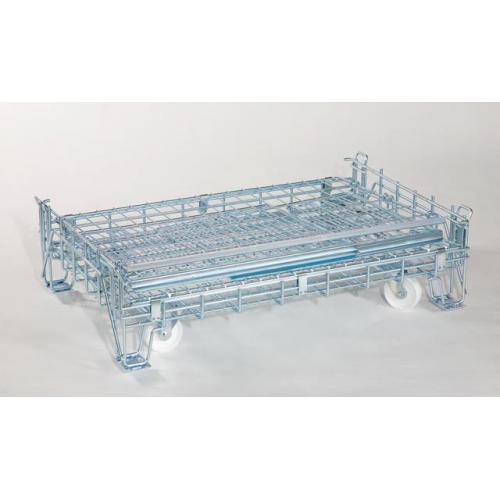 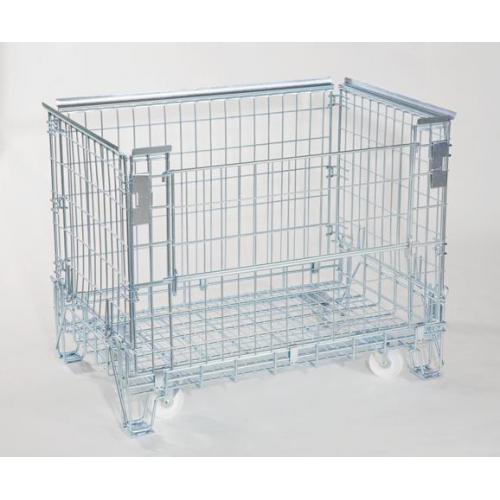 TAK2Wymiary zewnętrzne min. 1200x800x950h mm max. 1250x850x1000hTAK/podać wymiary/3Materiał: stal ocynkowana galwanicznieTAK4Kosz z możliwością składania w celu piętrowaniaTAK5Koła min. 100 mm z polipropylenuTAK/podać/6Udźwig max. 800 kgTAK/podać/7Piętrowalność 3/1TAK8Oczko siatki max.60x120 mmTAK/podać/9Minimalny okres gwarancji: 24 miesiąceTAK/podać oferowany/LPOPIS PARAMETRUParametr graniczny wymaganyParametr oferowany1Klasa II odporności na włamanieTAK2Wymiary zewnętrzne [wys. x szer. x gł.]: 900-950 x 500-550 x 480-500 mmTAK/podać wymiary/3Zamek - Kluczowy w klasie ATAK41 półka (możliwość regulacji zawieszenia)TAK5Wielowarstwowa konstrukcja o wysokiej odporności na włamanieTAK6Rozbudowany system ryglujący drzwi – minimum 5 rygli. Drzwi wykonane z blachy stalowej o grubości minimum 6 mm wodzone za zewnętrznych zawiasach. Kąt otwarcia drzwi 180°  7Montaż  sejfu do podłożaTAK8Minimalny okres gwarancji: 24 miesiąceTAK/podać oferowany/LPOPIS PARAMETRUParametr graniczny wymaganyParametr oferowany1Przeznaczenie: do przechowywania pieniędzyTAK2Wykonane z blachy 0,8-1,5 mmTAK3Kaseta z wkładem rolkowym na monetyTAK4Wymiary 25-30 X 5-10 X 15-20 cmTAK/podać wymiary/5Zamki cylindryczneTAK6Otwory montażoweTAK7Minimalny okres gwarancji: 24 miesiąceTAK/podać oferowany/LPOPIS PARAMETRUParametr graniczny wymaganyParametr oferowany1Dane techniczne:- wymiary max 500x390x275- waga max 13,5 kg- niszczenie papieru, zszywek, kart kredytowych, płyt CD, DVD- ilość kartek A4 niszczonych jednorazowo – min. 12- rodzaj cięcia – ścinki- poziom bezpieczeństwa – min. P-3- szerokość szczeliny wejściowej – min.230mm- pojemność kosza – min. 20l- cykl pracy – min. 10on/25off minut- głośność – max. 62dBTAK/podać wszystkie wymagane parametry/2Zabezpieczenia:- zatrzymanie przy wyjętym koszu/zdjętej głowicy- automatyczne zatrzymanie przy pełnym koszu- zabezpieczenie termiczne- dioda – zacięcie papieru, otwarte drzwi/wysunięty kosz, pełen kosz, zabezpieczenie termiczneTAK3Obudowa na kółkachTAK4W pakiecie olej, min. 1 pojemnik, worki – min. 10szt.TAK7Minimalny okres gwarancji: 24 miesiąceUwaga! Gwarancja na noże – minimum 60 miesięcyTAK/podać oferowany/LPOPIS PARAMETRUParametr graniczny wymaganyParametr oferowany1Dane techniczne:- wymiary: max 460x420x130mm- waga – max 8kg- minimalna ilość kartek A4 dziurkowana jednorazowo – 20- minimalna ilość kartek oprawianych – 500- maksymalna średnica grzbietu – 51mm- rozmiar papieru – max A4TAK/podać wszystkie wymagane parametry/2Zestaw startowy – 10 oprawTAK3Wymagania pozostałe:- wyśrodkowane linie dziurkowania- system dziurkowania/wkładania dokumentów – pionowy- szuflada do przechowywania grzbietów i dokumentów- dźwignia dziurkująca dwustronnaTAK4- miarka wyboru grzbietu/okładki- grzbiety plastikoweTAK5Minimalny okres gwarancji: 24 miesiąceTAK/podać oferowany/LPOPIS PARAMETRUParametr graniczny wymaganyParametr oferowany1Dane techniczne:- szerokość robocza blatu – min. 350mm- waga – max. 5 kg- nóż rotacyjny- cięcie proste, perforacja, linia składania kartki- format A3 z blatem z liniami formatów A3-A7- długość cięcia – min.455mm- wydajność cięcia jednorazowego – min. 25 kartek, folia o grubości min.250mic.- przezroczysta linijka do utrzymania kartkiTAK/podać wszystkie wymagane parametry/2Minimalny okres gwarancji: 36 miesiąceTAK/podać oferowany/LPOPIS PARAMETRUParametr graniczny wymaganyParametr oferowany1Dane techniczne: - moc min. 550 W- zasilanie 220-240 V- waga brutto – max 9kg- technologia – „gorące wałki”- wałki amortyzowane 4 szt.- laminacja na zimno i na gorąco- laminacja folią max 250µm- max grubość dokumentu wraz z folią – 1mm- czas nagrzewania – max 3minuty- temperatura- max 150st. C- prędkość laminowania min 250mm/minutę- funkcja rewersTAK/podać wszystkie wymagane parametry/2Minimalny okres gwarancji: 36 miesiąceTAK/podać oferowany/LPOPIS PARAMETRUParametr graniczny wymaganyParametr oferowany1System dziurkowania pionowego umożliwia niezależne dziurkowanie i nakładanie dokumentów na grzbietTAK2Jednorazowo dziurkuje do 20 kartek A4 (80 g), może oprawiać dokumenty o grubości do 510 arkuszy, maks. średnica grzbietu 51 mmTAK/podać wszystkie wymagane parametry/3Wyśrodkowanie linii dziurkowaniaTAK4Metalowy mechanizmTAK5Specjalna, osobna szuflada do przechowywania grzbietów z  systemem mierzenia grubości dokumentów i doboru odpowiedniego grzbietuTAK6System elektrycznego dziurkowania usprawniający proces oprawy dokumentówTAK7W zestawie pakiet okładek i standardowych grzbietów na 10 oprawTAK8Minimalny okres gwarancji: 60 miesięcyTAK/podać oferowany/LPOPIS PARAMETRUParametr graniczny wymaganyParametr oferowany1Ręczna lampa UV z długimi falami (L80) lub równorzędnaTAK/podać/2Minimalny okres gwarancji: 24 miesiąceTAK/podać oferowany/LPOPIS PARAMETRUParametr graniczny wymaganyParametr oferowany1Wiertarko-wkrętarka 14.4 V z silnikiem o maksymalnej prędkości obrotowej bez obciążenia 400 obr./min na biegu pierwszym oraz 1300 obr./min na biegu drugim, wyposażona w uchwyt wiertarski pozwalający na montaż wierteł o średnicy 0.8 - . Maksymalna zdolność wiercenia w drewnie: , w stali: TAK2Dane techniczne:Ciężar (kg) do 2,5 kg Napięcie akumulatora: 14,4 V Prędkość obr. na biegu jałowym: 1 bieg        Bieg 0-400 obr./min 2 bieg Bieg 0-1.300 obr./min Moment obrotowy w mat. miękkim/ twardym: 20/36 Nm Liczba biegów 2 Wiercenie w stali (mm) 10 Wiercenie w drewnie (mm) 25 Pojemność akumulatora (Ah) 1,5 Typ akumulatora Li-Ion Akumulator w zestawie takTAK/podać wszystkie wymagane parametry/3Dodatkowe wyposażenie:Walizka z akcesoriami 2 akumulatory Li-ion ŁadowarkaTAK4Minimalny okres gwarancji: 24 miesiąceTAK/podać oferowany/LPOPIS PARAMETRUParametr graniczny wymaganyParametr oferowany1Akumulatorowa wiertarko-wkrętarka 18VWkrętarka o zwartej budowie. 2-biegowa przekładnia planetarna z metalowymi kołami zębatymi. 16-stopniowa regulacja momentu obrotowego. Dwa stopnie wierceniaUkład elektroniczny i hamulec silnika do precyzyjnych prac. Antypoślizgowa rękojeść powleczona gumą. Z szybkomocującym uchwytem wiertarskim. W walizce z dwoma akumulatorami i ładowarką.TAK2Dane techniczne:Prędkość obr. na biegu jałowym 1bieg: 0-400obr/minPrędkość obr. na biegu jałowym 2bieg: 0-1300obr/minMax. zdolność wiercenia w stali: średnica 13mmMax. zdolność wiercenia w drewnie: średnica 36mm. Zakres mocowania: 1,5 – 13mmMax moment obrotowy miękki/twardy: 27/42 NmWymiary: (dł. x szer. x wys.): 216x97x252mm +/-5%Ciężar: ok.2,0kg. Napięcie: 18V. Pojemność: 1,9-2,5Ah TAK/podać wszystkie wymagane parametry/3Wyposażenie dodatkowe: walizka, 2 akumulatory, ładowarka, szybkomocujący uchwyt wiertarski 13mm, końcówka wkrętakowa.TAK4Minimalny okres gwarancji: 24 miesiąceTAK/podać oferowany/LPOPIS PARAMETRUParametr graniczny wymaganyParametr oferowany1Młoto-wiertarka akumulatorowa z opcją kuciaRedukcja wibracji. 3 tryby pracy: wiercenie, wiercenie z udarem i kucie. Osłona przeciwpyłowa uchwytu narzędziowego. Przesuwny uchwyt ułatwiający wymianę narzędzia. Wyłącznik elektroniczny, który umożliwia rozpoczęcie pracy w ściśle określonym punkcie. Dźwignia zmiany trybu pracy w celu minimalizacji uszkodzenia. Ogranicznik głębokości. Zwiększona stabilność wiertła w uchwycie. Możliwość podłączenia zewnętrznego urządzenia odsysającego w celu pracy z niską emisją pyłu (z użyciem adaptera). Rękojeść antypoślizgowa. Dioda LED oświetlająca obszar roboczyTAK2Dane techniczne:Moc znamionowa:  0 - 800WPrędkość obrotów na biegu jałowym: 315-1200obr/min. Częstotliwość udarów na biegu jałowym: 1650-4600/minEnergia pojedynczego uderzenia: 2,4 – 4,9 JZdolność wiercenia w betonie: średnica 26mm -32 mmZdolność wiercenia w stali: średnica 0 - 13mmZdolność wiercenia w drewnie: średnica 0- 32mmKoronka wiertarska: średnica 0- 68mmUchwyt narzędziowy typu: sds-plusWymiary: (dł.xszer.xw.): 385x77x209 +/-5%, Ciężar:  max 3 kgTAK/podać wszystkie wymagane parametry/3Dostarczone wyposażenie: walizka, ogranicznik głębokości, uchwyt boczny.TAK4Minimalny okres gwarancji: 24 miesiąceTAK/podać oferowany/LPOPIS PARAMETRUParametr graniczny wymaganyParametr oferowany1Szlifierko-polerka kątowa akumulatorowa  (typu diaks)System tłumienia drgań skrętnych pozwalający na uniknięcie odbić i umożliwiający łagodny rozruch. Opatentowana powłoka wirnika wykonana z żywicy epoksydowej w postaci zygzaka chroni uzwojenia przed piaskowaniem, umożliwiając pracę elektronarzędzia w trudnych warunkach Stabilizujący układ elektroniczny pozwalający na zachowanie stałej prędkości obrotowej pod obciążeniem. Labiryntowa konstrukcja silnika i łożysk chroni przed zanieczyszczeniami. Łagodny rozruch z ogranicznikiem prądu rozruchowego. Funkcja "anty-restart" zabezpiecza przed przypadkowym uruchomieniem. Antywibracyjny uchwyt bocznyTAK2Dane techniczne:Mac znamionowa: 1400WPrędkość obr. na biegu jałowym: 2000-7800obr/minŚrednica tarczy: 125mmGwint wrzeciona: M14x2Wymiary(dł. x szer. x w.): 299x130x103mm +/-5%Ciężar: do 2,5 kgTAK/podać wszystkie wymagane parametry/3Dodatkowe wyposażenie: osłona przednia, uchwyt boczny, kołnierz mocujący, nakrętka kołnierza, klucz do nakrętek czołowych, talerz szlifierski, walizka.TAK4Minimalny okres gwarancji: 24 miesiąceTAK/podać oferowany/LPOPIS PARAMETRUParametr graniczny wymaganyParametr oferowany1Wyrzynarka akumulatorowa z podcinaniemWyrzynarka z dużym zapasem mocy dla najbardziej wymagających użytkowników. Utrzymanie stałej prędkości obrotowej pod obciążeniem. System wydmuchu wiórów z linii cięcia. Niski poziom hałasu i wibracji dzięki wykorzystaniu mechanizmu balansowego. Bez narzędziowy system wymiany brzeszczotu. 3-stopniowa regulacja podcinania + cięcie proste. Płyta podstawy z odlewanego pod ciśnieniem aluminium odchylana w obie strony o 45°. Możliwość podłączenia zewnętrznego urządzenia odsysającegoTAK2Dane techniczne:Moc znamionowa: 720WCzęstotliwość skoków na biegu jałowym: 800-2800/minWielkość skoku: 26mmZdolność cięcia w drewnie: 135mmZdolność cięcia w stali: 10mmWymiary(dł. x szer. x w.): 236x73x207mm +/-5%Ciężar: do 3 kgTAK/podać wszystkie wymagane parametry/3Dodatkowe wyposażenie: walizka, komplet 20 brzeszczotów, płyta ślizgowa z tzw. sztucznego, zabezpieczenie przed wyrywaniem wiórów: 6szt., klucz imbusowy 4.TAK4Minimalny okres gwarancji: 24 miesiąceTAK/podać oferowany/LPOPIS PARAMETRUParametr graniczny wymaganyParametr oferowany1Ręczna pilarka tarczowaMożliwość zamontowania dyszy i podłączenia maszyny do zewnętrznego urządzenia odsysającego. Poręczne dźwignie umożliwiają beznarzędziowe mocowanie prowadnicy oraz szybkie ustawianie głębokości i kąta cięcia. Bez klina rozszczepiającego. Funkcja wydmuchiwania wiórów z linii cięcia. Cięcie kątowe do 50°.Płaska obudowa silnika ułatwia wymianę tarczy. Optymalne wyważenie. Ergonomiczne uchwyty pokryte elastomeremTAK2Dane techniczne:Moc znamionowa: 1100WPrędkość Obr na biegu jałowym do 5500obr/minMin. zdolność cięcia przy 90º: 54,5mmMin. zdolność cięcia przy 45º: 39,5mmCiężar: do 3 kg.TAK/podać wszystkie wymagane parametry/3Dodatkowe wyposażenie: walizka.TAK4Minimalny okres gwarancji: 24 miesiąceTAK/podać oferowany/LPOPIS PARAMETRUParametr graniczny wymaganyParametr oferowany1Strug hebel elektryczny z elektronicznym podtrzymaniem siły strugania 230 V lub 50 HzTAK2Dane techniczne:moc silnika  - pow. 1000 W, szerokość strugania min. 82mm, głębokość strugania min. 4mm, głębokość wręgu - do min. 25mm, prędkość obrotowa na b. jałowym min. 16.000obr/min, waga - do 3,5kgTAK/podać wszystkie wymagane parametry/3Opis produktuWydmuch wiórów a prawą lub lewą stronę dla wygody operatora. Precyzyjna gałka do ustawiania głębokości wręgu skalowana co 0,1mm. Ergonomiczna, pokryta powłoką antypoślizgową rękojeść. Aluminiowa pokrywa przekładni zwiększająca żywotność narzędziaMożliwość podłączenia urządzenia odsysającego. Możliwość zastosowania przystawki do ścinania krawędziWyposażenie: klucz montażowy, sprawdzian nastawczy, zderzak równoległy, kpl. noży.TAK4Dodatkowe wyposażenie: walizka.TAK5Minimalny okres gwarancji: 24 miesiąceTAK/podać oferowany/LPOPIS PARAMETRUParametr graniczny wymaganyParametr oferowany1System wymiany brzeszczotu bez użycia narzędzi. Regulacja stopy za pomocą przycisku bez użycia narzędzi. Zabezpieczenie przed pyłem i wilgocią zapewniające dłuższą żywotność. Bezstopniowa regulacja częstotliwości skoków i duża prędkość cięcia. Rękojeść pokryta gumą. Uniwersalny uchwyt do wszystkich dostępnych w handlu brzeszczotów.TAK2Dane techniczne:Zasilanie akumulatorowe.Akumulatory w zestawie minimum: 2 sztuki.Moc znamionowa: pow. 1000 W. Częstotliwość skoków na biegu jałowym: 0 min. 2.800 Wielkość skoku: 28mm, Wymiary (DxSxW): 452x97x170mm +/-5%.Ciężar: do 3kgTAK/podać wszystkie wymagane parametry/3Wyposażenie: Walizka: 3 brzeszczoty.TAK4Minimalny okres gwarancji: 24 miesiąceTAK/podać oferowany/LPOPIS PARAMETRUParametr graniczny wymaganyParametr oferowany1Imadło obrotowe z kowadłem 150mmTAK2Imadło ślusarskie o podstawie obrotowej z kowadłem wykonane z bardzo twardego materiału, szerokość szczęk 150mm obrotowa podstawa. Dostosowane do montażu na stole warsztatowym.TAK3Minimalny okres gwarancji: 24 miesiąceTAK/podać oferowany/LPOPIS PARAMETRUParametr graniczny wymaganyParametr oferowany1Zestaw narzynek i gwintowników110 elementów w plastikowej walizceW zestawie znajduje się 110 elementów. Zestaw narzynek i gwintowników jest wykonany ze stali chromowo-wanadowej. Twardość stali HSD. Solidna i trwała obudowa z tworzywa sztucznego pozwala na bezpieczne przechowywanie narzędzi przez lata użytkowania. TAK2Walizka + zestaw:35x2szt. gwintowników:M2x0,4mm; M3x0,5mm; M4x0,7mm; M5x0,8mm; M6x0,75mm; M6x1,0mm; M7x0,75mm; M7x1,0mm; M8x0,75mm; M8x1,0mm; M8x1,25mm; M9x0,75mm; M9x1,0mm; M9x1,25mm; M10x0,75mm; M10x1,0mm; M10x1,25mm; M10x1,5mm; M11x0,75mm; M11x1,0mm; M11x1,25mm; M11x1,5mm; M12x0,75mm; M12x1,0mm; M12x1,25mm; M12x1,5mm; M12x1,75mm; M14x1,0mm; M14x1,25mm; M14x1,5mm; M14x2,0mm; M16x1,0mm; M16x1,5mm; M16x2,0mm; M18x1,5mm;35 Narzynek rozmiary takie samie jak gwintowników2x pokrętło do gwintowników M3-M12, M6-M202x pokrętło do narzynek 25mm,1x pokrętło typu: T" M3-M6.TAK3Minimalny okres gwarancji: 24 miesiąceTAK/podać oferowany/LPOPIS PARAMETRUParametr graniczny wymaganyParametr oferowany1Fotel na kółkach dla osób ograniczonych ruchowoOpis wymagań:Konstrukcja modalna. Wózek adoptowalny. Moduły wymienialne. Spełnia europejskie normy jakościowe dotyczące tego sprzętu tzn pełnia normę PN- ISO 7176-19. Wózek wielkości XL. Obciążenie max. do 125kg. W wózku zastosowano wytrzymałe i lekkie stopy aluminium. Konstrukcja, która umożliwia zmianę podstawowych parametrów: min 4 wysokości siedziska, 2 głębokości siedziska, 3 wysokości podparcia pod łokieć, 3 głębokości podparcia pod łokieć, 4 poziomów nachylenia siedziska. Szerokość siedziska: +/- 5 %  50cm. Z tworzywa sztucznego, składany krzyżakowo, wyposażony w szeroki wybór oparć, kół tylnych i opcji siedziska- Zdejmowane i składane podnóżki, zdejmowane podłokietniki oraz składane. Konstrukcja stworzona z  grubości rurki co powoduje, że  wózek trwały i wytrzymałyRysunek poglądowy: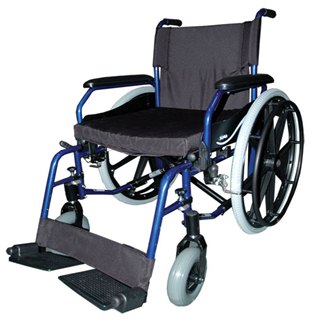 TAK2Dane techniczne:- Wózek ze sztywnym oparciem- Nylonowa tapicerka- Zdejmowane i uchylne podłokietniki- Standardowy podnóżek, zdejmowany i składany- Regulacja środka ciężkości- Regulowana wysokość siedziska- Dostępna szerokość siedziska max 50cm - Głębokość siedziska  +/- 5% 42cm- Wysokość siedziska +/- 5%  50,5cm- Wysokość oparcia +/- 5%  42cm- Szerokość całkowita: szer. siedziska= +/- 5%  19cm- Wysokość całkowita nie większa niż 94cm- Dł. Całkowita +/- 5% 103cm (76,50cm bez podnóżków)- Szerokość po złożeniu +/- 5%  31 cm- Waga wózka +/- 5%  16,5 kg- Maks. waga użytkownika max 125 kg- Przednie koła 8'' pełne- Tylne koła 24'' pneumatyczneTAK/podać wszystkie wymagane parametry/3Minimalny okres gwarancji: 24 miesiąceTAK/podać oferowany/LPOPIS PARAMETRUParametr graniczny wymaganyParametr oferowany1Szyny teleskopowe pod wózki dla osób ograniczonych ruchowo od 1 do 2metrówRysunek poglądowy: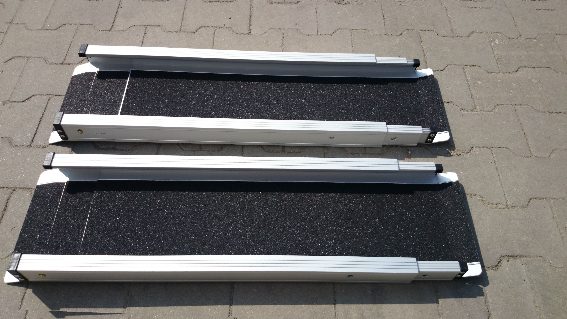 TAK2Rampy wykonane z wytrzymałych stopów aluminium. Powierzchnie po których toczy się wózek wykonane z materiałów antypoślizgowych.. Wysuwane teleskopowo 3 częściWysuwane teleskopowo 3 częściDostępne trzy długości po złożeniu wynoszące +/- 5 % 1metr długości, po rozłożeniu +/- 5 % .Bezpoślizgowe powierzchnie jezdne. Obciążenie dla jednej rampy na wózek +osoba prowadząca min. 150-200kg.Pokrowiec do przenoszenia.TAK/podać wszystkie wymagane parametry/3Minimalny okres gwarancji: 24 miesiąceTAK/podać oferowany/LPOPIS PARAMETRUParametr graniczny wymaganyParametr oferowany1Wkrętarka do płyt karton – gips, umożliwiająca sprawny montaż płyt gipsowo-kartonowych.- wkręt do G-K fosfatowany z gwintem do metalu 3,5X25MM – 1000szt.- kołki do karton/gips – 1000szt.TAK2Można stosować wkręty o długości max.  55mmProwadnica wkrętów zaprojektowana w sposób zapobiegający plątaniu się taśmy z wkrętami.Włącznik zmiany kierunku obrotów obsługiwany jedną ręką. W walizce z drugim akumulatorem i ładowarką.Cechy produktu:Prędkość obr. na biegu jałowym: 0-4000 obr./minMax. zdolność wiercenia: wkręty do płyt gipsowych 4 x 25 - 55 mmWielkość bitu: 6,35 mm ¼Napięcie akumulatora: 18 V / 3,0 AhCiężar: max 2,5 kgTAK/podać wszystkie wymagane parametry/3Dodatkowe wyposażenie:Walizka2 akumulatoryŁadowarkaKońcówka nr 2TAK4Minimalny okres gwarancji: 24 miesiąceTAK/podać oferowany/LPOPIS PARAMETRUParametr graniczny wymaganyParametr oferowany1Opis wymagań:Miernik wilgotności (pomiar względny) materiałów budowlanych oraz każdego gatunku drewna, z wyświetlaczem cyfrowym i kolorową skalą diodową.Tester nieinwazyjny wilgotności materiałów budowlanych.
Pomiar względny wilgotności materiałów budowlanych metodą radiowąRysunek poglądowy: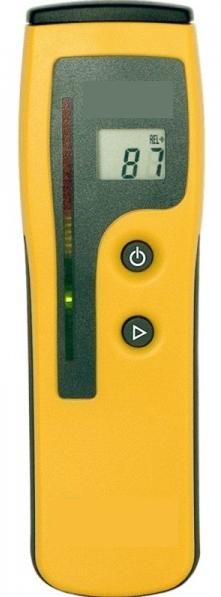 TAK2Dane techniczne:zakres pomiarowy: - 999 RF(wartość względna)głębokość pomiaru: min +/- 5 %  20 mmwskaźniki: wyświetlacz LCD, wskaźnik diodowyzasilanie: bateryjne (9V)wymiary: +/- 5 %  175 x 30 x ciężar: +/- 5 %  100 gfunkcja samo-wyłączaniafunkcja zerowania do temperatury otoczeniafunkcja HOLD tzn. funkcja blokowania urządzeniaTAK/podać wszystkie wymagane parametry/3W zestawie:wilgotnościomierz bateria alkaiczna 1 sztukapokrowiec z tkaninyTAK4Minimalny okres gwarancji: 24 miesiąceTAK/podać oferowany/LPOPIS PARAMETRUParametr graniczny wymaganyParametr oferowany1Opis urządzenia:Pomiary z dokładnością  powierzchni, objętości i długości w zasięgu do Prosta funkcja Pitagorasa do szybkiego pomiarów niedostępnych wysokościAutomatycznie podświetlany ekran, ochrona przed pyłem i bryzgającą wodą zgodny z Polską normą szczelności - (IP54), z miękkim uchwytem.Zasilanie 2 bateriami 1,5 V.Gwint 1/4" umożliwia wygodne mocowanie dalmierza na statywie budowlanym.Rysunek poglądowy:TAK2Wymagania:1) pomiar profili terenowych, zgrubne obliczanie różnic wysokości terenu2) szybkie szkicowanie – wyposażony w technologię Bluetooth Smart, wymiary mogą być tworzone w formacie szkicu lub nanoszone na zdjęcia.3) Interfejs użytkownika, wyrazisty i czytelny dotykowy ekran.4) Norma odporności wnikania ciał stałych IP65. Wysokie normy o odporności pozwalają użytkować dalmierz w każdych warunkach.TAK3Dane techniczne:Minimalna odległość pomiaru +/- 5 %  0,05 mMaksymalna odległość pomiaru +/- 5 %  200 mDokładność +/- 5 %  1,0 mmPomiar powierzchni / kubaturyPomiary pośrednie wysokości - funkcje pitagorasaWskazanie wysokości obiektów niedostępnychPomiary maximum / minimumPomiar ciągłyTyczenieDodawanie wyników pomiaruAutomatyczna stopka (rozpoznanie pozycji)Zapisywanie wyników do 30Funkcja wyłączenia po +/- 5 %  5min bezczynnościOdporność na wnikanie ciał obcych norma IP 64Wymiary:  +/- 5 %  143mm, x 58mm, x29mm, ciężar Zasilanie: 2 baterie (AA)Ilość pomiarów na zestawie baterii do 5000.TAK/podać wszystkie wymagane parametry/4Minimalny okres gwarancji: 24 miesiąceTAK/podać oferowany/LPOPIS PARAMETRUParametr graniczny wymaganyParametr oferowany1Ergonomiczny uchwyt.      Szklana przesłona służąca do ochrony lasera przed uszkodzeniami. Możliwość blokady urządzenia na czas transportu.Wbudowany gwint  do zamocowania statywu.Wskaźnik LED do sygnalizacji gotowości laserów krzyżowych do pracy (dioda czerwona oznacza brak zniwelowania lasera i brak możliwości jego używania, dioda zielona oznacza możliwość wykonywana pomiarów).Gładka, boczna powierzchnia lasera ułatwiająca równe przyłożenie lasera do powierzchni mierzonych lub roboczych, np. do ścian.Ustawienie trybu pracy w modelu umożliwia wybór funkcji: linii skrzyżowanych, linii pojedynczej w poziomie i pionie dodatkowa funkcja pionownika pozwala przenieść punkt z posadzki na sufit. Funkcję tę można optymalnie wykorzystać np. do instalacji lamp wiszących.Gumowa stopa gwarantująca stabilność i precyzję wyników.TAK2Dane techniczne:Wymiary (W x S x G): 123 x 66 x +/-5%Zakres pracy, ok: Dioda lasera: 635 nmKlasa lasera: 2Czas samoczynnej niwelacji, typ.: 4 SZakres niwelacji: <= 4 °Dokładność: ± 0,5 mm/mGwint statywu: 1/4"Waga: max Akumulator: 4 x 1,5 V LR6 (AA) TAK/podać wszystkie wymagane parametry/3Wyposażenie standardowe:BateriePokrowiecUchwyt ściennyTAK4Minimalny okres gwarancji: 24 miesiąceTAK/podać oferowany/LPOPIS PARAMETRUParametr graniczny wymaganyParametr oferowany1Miernik jest dostosowany do czułości widmowej oka. Dzięki temu miernik idealnie nadaje się do pomiarów natężenia światła w miejscach pracy. Funkcja Hold umożliwia wygodny odczyt wartości pomiaru. Wartości min. i maks. wyświetlane są po naciśnięciu klawisza. Jest bardzo poręczny, mały i łatwy w użytkowaniu.TAK2Dane techniczneTemperatura przechowywania: -40 … +Temperatura pracy: 0 … +Zasilanie bateriami AAA lub AAŻywotność baterii: 200 hWymiary: 133 x 46 x +/-5%]Zakres pomiarowy: 0 … 99999 LuxDokładność: ±3 Lux ±3 % wartości pomiaru (dopasowany do wymagań Klasa B, DIN 5032, część 7)Rozdzielczość: 1 Lux (0 … 19999 Lux)
10 Lux (pozostały zakres)TAK/podać wszystkie wymagane parametry/3Minimalny okres gwarancji: 24 miesiąceTAK/podać oferowany/LPOPIS PARAMETRUParametr graniczny wymaganyParametr oferowany1Dane techniczne:Zasięg do  (w zależności od ukształtowania terenu i warunków)Akumulatory NiMH (w zestawie)Minimum 8 kanałów, minimum 121 kodówSkanowanie / monitorowanieKomunikacja bez obsługi ręcznejLampka LEDAlarm wibracyjnyOdporność na ochlapanie wodąLiczba kanałów: minimum 8 Waga (g): +/- 5 %  170 Wymiary wys x szer x dł. (mm): +/- 5 % 3.9 x 5.5 x 16.7 W komplecie: 2 radiotelefony, 2 akumulatory, 2 zaczepy za pas, ładowarka, instrukcja obsługi w języku PolskimRysunek poglądowy: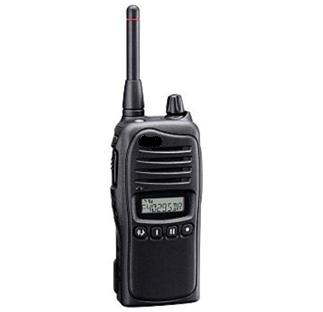 TAK/podać wszystkie wymagane parametry/2Minimalny okres gwarancji: 24 miesiąceTAK/podać oferowany/LPOPIS PARAMETRUParametr graniczny wymaganyParametr oferowany1Dane techniczne:Cała drabina z podestem z tworzywa sztucznego. Wykonana z profili aluminiowych. Drabina składana. 1) Stopnie drabiny rozpierane w podłużnicach (jak w profesjonalnych, 3-elementowych drabinach aluminiowych)2) Podest i poręcz zabezpieczająca z ergonomiczną półką na narzędzia.3) Dodatkowe poręcze ułatwiające wchodzenie i schodzenie z drabiny.4) Miękkie gumowe stopki solidnie zamocowane do drabiny.5)  Zgodność drabiny z normą EN131.6) Ciężar nie więcej niż 12kg.7) 10 szczebli - maksymalna wysokość robocza:         7,30 m -/+5%            Rysunek poglądowyTAK/podać wszystkie wymagane parametry/3Minimalny okres gwarancji: 24 miesiąceTAK/podać oferowany/LPOPIS PARAMETRUParametr graniczny wymaganyParametr oferowany1Dane techniczne:Aluminiowa drabinka Antypoślizgowe, plastikowe nóżki Składana, dwuelementowa, praktyczna lekka drabina - w wersjach od trzech do ośmiu stopniwysokość drabiny +/- 5% 61cmszczeble z rowkowaną powierzchnią o głębokości +/- 5% 8 cmszerokość górnego podestu +/- 5%  34 cmmocna pleciona tkanina zabezpieczająca zapobieganiu rozsuwaniu się drabinyWyrób spełnia wymagania stawiane przez PN-EN131-1 PN-EN131-2Maksymalna nośność nie mniej niż 150 kg            Rysunek poglądowyTAK/podać wszystkie wymagane parametry/2Minimalny okres gwarancji: 24 miesiąceTAK/podać oferowany/LPOPIS PARAMETRUParametr graniczny wymaganyParametr oferowany1Dane techniczne:Aluminiowa, trzyczęściowa drabina do zastosowania jako: drabina przystawna, trzyczęściowa drabina rozsuwana, rozsuwana jako trzyczęściowa drabina wolnostojąca
Stabilizator u podstawy zwiększający powierzchnię podparcia
Wymiar stabilizatora: +/- 5% ; Wymiar podłużnicy: +/- 5%  61,5 mm x , grubość: +/- 5%  1,25 mm
Posiada certyfikat PN-EN131-1 PN-EN131-2. Wysokość drabiny - +/- 5%  1,95 m
Wysokość drabiny po rozłożeniu w literę "A" - +/- 5% 1,85 m
Wysokość drabiny po rozłożeniu w literę "A" i wysuniętym trzecim elementem - +/- 5%  2,95 m
Wysokość drabiny po wysunięciu trzech elementów - +/- 5%  4,20 m
Max. wysokość robocza - +/- 5%  
Waga nie więcej niż: +/- 5% 10,3 kg.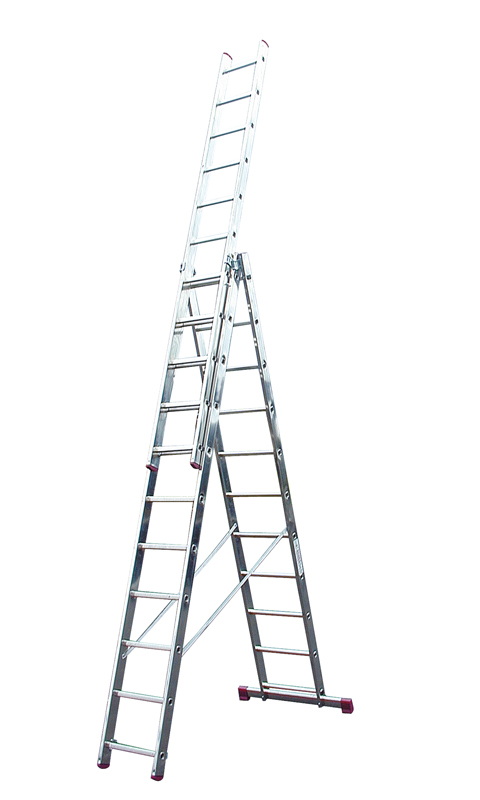             Rysunek poglądowyTAK/podać wszystkie wymagane parametry/2Minimalny okres gwarancji: 24 miesiąceTAK/podać oferowany/LPOPIS PARAMETRUParametr graniczny wymaganyParametr oferowany1Opis wymagań:Ochrona przed przepięciami i wyładowaniami atmosferycznymi - Zapobieganie uszkodzeniom urządzeń spowodowanym przepięciami.Filtrowanie szumów - Filtr przeciwprzepięciowy osłabiający szumy na liniach transmisji, które mogą powodować błędy danych i blokadę klawiatury, zapewnia w ten sposób lepsze działanie zabezpieczanego sprzętu.Ochrona przed skutkami katastrof - Komponenty takie jak MOV i bezpiecznik termiczny zapewniają natychmiastową reakcję na uderzenie pioruna i zwarcia w okablowaniu. Jeśli komponenty filtra zostaną uszkodzone z powodu impulsu elektrycznego lub przeciążenia, W przeciwieństwie do innych filtrów przeciwprzepięciowych.
Filtry posiadają zabezpieczenie - jeśli obwody filtra zastaną uszkodzone odłącza on sprzęt od zasilania, zapewniając tym samym, że nie przedostanie się do niego przepięcie.Wskaźnik działania ochrony Urządzenie ostrzeże użytkownika, jeśli jego wewnętrzne obwody zostaną uszkodzone przez silny udar lub przepięcie i nie będzie możliwe dalsze zapewnienie 100-procentowej ochrony. Wskaźnik nieprawidłowości okablowania - dioda LED informuje użytkowników o potencjalnie niebezpiecznej usterce.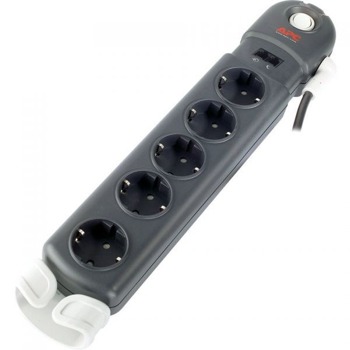 Rysunek poglądowyTAK2SPECYFIKACJA:na wyjściuLiczba gniazdek wyjściowych - 5Typ gniazdka - Francja/Belgiana wejściuNominalne napięcie wejściowe - 230VCzęstotliwość na wejściu - 50/60 HzTyp gniazda wejściowegoMaksymalny prąd w linii - 10ADługość przewodu zasilania +/- 5%  1.83 metryOchrona przed przepięciami i filtracjaZnamionowa energia przepięcia - 960 DżuleWartość eP (w dżulach) - 1060Tłumienie zakłóceń elektromagnetycznych i radiowych (100 kHz do 10 MHz) - 30 dBPrąd szczytowy w układzie normalnym - 13 kAPrąd szczytowy w układzie równoległym - 13 kAOchrona linii danychOchrona linii modem / VideoPrzepuszczane napięcie < 900TAK/podać wszystkie wymagane parametry/3TAK/podać wszystkie wymagane parametry/4Materiał:Plastik niepalny, wytrzymały na wysoką temperaturę. Styki oraz kabel miedziany w powłoce i osłonie polwinitowej.TAK5Certyfikaty i zgodność z normamipolska norma PN-EN60950-1:2007TAK6Minimalny okres gwarancji: 24 miesiąceTAK/podać oferowany/LPOPIS PARAMETRUParametr graniczny wymaganyParametr oferowany1Dane techniczne:Obciążenie: do min.  120 kg Materiał: koła: tworzywo, rama: metalInformacje dodatkowe: potrójne koła umożliwiają transport na schodachTAK/podać wszystkie wymagane parametry/2Minimalny okres gwarancji: 24 miesiąceTAK/podać oferowany/LPOPIS PARAMETRUParametr graniczny wymaganyParametr oferowany1Dane techniczne:Dwupoziomowy wózek do przechowywania różnego typu narzędziWymiary produktu: 49,5 x 36 x 71 +/-5%TAK /podać wszystkie wymagane parametry/2Wyposażenie: 4  x pojemniki, które samodzielnie lub w połączeniu z innymi produktami tworzą idealny moduł do przechowywania narzędzi i akcesoriów warsztatowych, system blokowania pojemników, metalowe zapięcia, 4 x organizery, rączka do ciągnięcia rozkładana, rączka do podnoszenia, system blokowania rączkiTAK3Minimalny okres gwarancji: 24 miesiąceTAK/podać oferowany/LPOPIS PARAMETRUParametr graniczny wymaganyParametr oferowany1Dane techniczne:Regulacja ciśnienia w zakresie: 1,5 – 9,0 barTAK2Dodatkowe: Urządzenie przeznaczone do wbijania szpilek o rozm.15 - 50 mm w powierzchnie drewniane miękkie lub twarde; zasilana gwoździami łączonymi bezpośrednio; regulacja głębokości wbijania gwoździ druciaków przy pomocy pokrętła; specjalny uchwyt może być obracany o 180° w lewo/ prawo; wzierniki magazynka umożliwiają obrotowa o 360° dysza wydmuchu powietrza i pyłu kieruje je z dala od użytkownika.TAK3Minimalny okres gwarancji: 24 miesiąceTAK/podać oferowany/LPOPIS PARAMETRUParametr graniczny wymaganyParametr oferowany1Jednofazowa 230 V lub 50 HzTrójfazowa 400 VTAK/podać/2Dane techniczne:Moc: min. 1500 WŚrednica uchwytu: co najmniej 32 mmRegulacja prędkości obrotu: 200-2600 obr./min.Ilość biegów: 8 - 12Wymiary podstawy: 57.5 x 45 cm lub większaInne: całkowita regulacja blatu roboczegoTAK/podać wszystkie wymagane parametry/3Minimalny okres gwarancji: 24 miesiąceTAK/podać oferowany/LPOPIS PARAMETRUParametr graniczny wymaganyParametr oferowany1Dane techniczne:Moc: 350- 420 WWielkość łączników: od 4x20 mm do 10x50 mmTAK2Minimalny okres gwarancji: 24 miesiąceTAK/podać oferowany/LPOPIS PARAMETRUParametr graniczny wymaganyParametr oferowany1Dane techniczne:Wymiary łączników Domino: 8x50, 8x80, 8x100, 10x50, 10x80, 10x100 i frezy DOMINO XL dla wielk. 8 i 10TAK2Minimalny okres gwarancji: 24 miesiąceTAK/podać oferowany/LPOPIS PARAMETRUParametr graniczny wymaganyParametr oferowany1Szlifierka taśmowa 230 V lub 50 HzTAK /podać/2Dane techniczne:Moc: 750 W ÷15%Wymiar taśmy: 76 x 533 mm ± 10%Inne: elektronicznie regulowana prędkość, gumowy uchwytTAK/podać wszystkie wymagane parametry/3Minimalny okres gwarancji: 24 miesiąceTAK/podać oferowany/LPOPIS PARAMETRUParametr graniczny wymaganyParametr oferowany1Dane techniczne:Wymiary: 90 x 120 mmTAK4Minimalny okres gwarancji: 24 miesiąceTAK/podać oferowany/LPOPIS PARAMETRUParametr graniczny wymaganyParametr oferowany1Dane techniczne:Długość: 150 cmKolor: czarnyInne: do cięcia dużych arkuszy, 100 cm linijki waży 1 kg ± 20%TAK2Minimalny okres gwarancji: 24 miesiąceTAK/podać oferowany/LPOPIS PARAMETRUParametr graniczny wymaganyParametr oferowany1Piła taśmowa zasilana elektrycznieTAK2Dane techniczne:Średnica kół: 315 – 350 mmMaksymalna wys. cięcia: 160 mmMaksymalna szer. cięcia: 300 mmWymiary stołu roboczego: nie mniej niż 500 x 400 mmPrędkość taśmy: 600 - 720 mm Moc silnika: 0,55 kW ± 10%TAK/podać wszystkie wymagane parametry/3Minimalny okres gwarancji: 24 miesiąceTAK/podać oferowany/LPOPIS PARAMETRUParametr graniczny wymaganyParametr oferowany1Dane techniczne:Moc: 180 – 230 WRozmiar stopy/papieru: 180 x 80 x 80 mm ± 10%Prędkość oscylacji: 20000 min-1 ± 10%Sposób mocowania papieru: rzepWaga: nie więcej niż: 1,35 kgTAK/podać wszystkie wymagane parametry/4Minimalny okres gwarancji: 24 miesiąceTAK/podać oferowany/LPOPIS PARAMETRUParametr graniczny wymaganyParametr oferowany1Dane techniczne:Długość cięcia: nie mniejsza niż: 1100 mmMaksymalna jednorazowo ilość ciętych kartek przy 70 lub 80g/m: 40/32Maksymalna wysokość ciętego pliku: 4-6 mmPrzymiar liniowo – kątowy ułatwiający cięcie – prowadnice.TAK/podać wszystkie wymagane parametry/2Minimalny okres gwarancji: 24 miesiąceTAK/podać oferowany/LPOPIS PARAMETRUParametr graniczny wymaganyParametr oferowany1- urządzenie z możliwością regulacji pożądanych ustawień działające automatycznie w celu ich utrzymania.- zmiana ustawień wyłącznie poprzez pilota zdalnego sterowania (pilot w zestawie fabrycznym)- dezynfekcja wody z mikroorganizmów poprzez np. promieniowanie lampy UV- system zabezpieczający/redukujący osadzanie się kamienia, wytracającego się z wody.- możliwość napełnianie woda "wodociągową"TAK2Dane techniczne:Zasilanie: 230V/50 HzPobór mocy: do 150 WWydajność powietrza: min. 900m3 /hKubatura: 1000 m3Parowanie dyfuzyjne: 2.6 l/h przy 25o C i 20 % RHPowierzchnia parowania: 3,5 m2Pojemność zbiornika wody: 50 l (+/-5%)Wymiary: 75,5 cm (+/-5%)  x 36,5 cm (+/_5%) x 62 cm (+/-5%)Poziom hałasu: max. 44dBA ( uzależniony od prędkości wentylatora) TAK/podać wszystkie wymagane parametry/3Dostawca musi zapewnić serwis naprawczy po okresie gwarancyjnymTAK4Minimalny okres gwarancji: 24 miesiąceTAK/podać oferowany/LPOPIS PARAMETRUParametr graniczny wymaganyParametr oferowany1Filtr wymienny umożliwiający właściwą cyrkulację wody, przepływającej przez nawilżacz.TAK2Minimalny okres gwarancji: 24 miesiąceTAK/podać oferowany/LPOPIS PARAMETRUParametr graniczny wymaganyParametr oferowany1Lampy UV dezynfekujące do nawilżaczyLampa emitująca promieniowanie UV, którego zadaniem jest dezynfekcja wody przepływającej przez nawilżacz.TAK2Minimalny okres gwarancji: 24 miesiąceTAK/podać oferowany/LPOPIS PARAMETRUParametr graniczny wymaganyParametr oferowany1Osuszacz powietrza z czujnikiem temperatury i wilgotności. Osuszacz wyposażony w zbiornik na wodę o pojemności 10 l. TAK2Dane techniczne :Zasilanie: 230 V/50 HzPobór mocy : 600 WMax wydajność na dobę : 28 litrów przy 32oC i 80% RHWymiary: 31,5cm (+/-5%) x 65 cm(+/-5%) x 46cm(+/-5%)Waga: 23 kg (+/-5%)Poziom hałasu: max 45dBaWymiana powietrza: 340m3/godz. (+/-5%)Zakres temperatur pracy: 2-35oC(+/-5%)Pojemność zbiornika:10 litrówTAK/podać wszystkie wymagane parametry/3Dostawca musi zapewnić serwis naprawczy po okresie gwarancyjnym.TAK4Minimalny okres gwarancji: 24 miesiąceTAK/podać oferowany/LPOPIS PARAMETRUParametr graniczny wymaganyParametr oferowany1Urządzenie mobilne sterowane pilotem. Posiada funkcję ograniczającą rozwój drobnoustrojów- grzybów, pleśni i wirusów. Chłodzenie i możliwość osuszania powietrza.TAK2Dane techniczne:Moc chłodnicza: 2-2,5 kWMax. przepływ powietrza do wewnątrz pomieszczenia: ok 480-350m3/hMax. pobór mocy: 960 WOsuszanie: do  28l/dobaPoziom hałasu: 35-52 dB (A)Poziomy prędkości wentylatora: 3Tryb AutoWymiary (szer. x głęb. x wys.) max 500x 450 x 850 mmWaga do 45 kg.Kolor: srebrno- szary lub czarnyPilot bezprzewodowy z wyświetlaczem LCD12- godzinny włącznik i wyłącznik czasowyFiltr usuwający bakterie, wirusy i alergenyJonizacja powietrzaTAK/podać wszystkie wymagane parametry/3Dostawca musi zapewnić serwis naprawczy po okresie gwarancyjnym. TAK4Minimalny okres gwarancji: 24 miesiąceTAK/podać oferowany/LPOPIS PARAMETRUParametr graniczny wymaganyParametr oferowany1Rejestrator temperatury i wilgotnościUrządzenie mobilne służące do szybkiego, precyzyjnego pomiaru warunków cieplno – wilgotnościowych środowiskaTAK2Dane techniczne:Równoczesny pomiar wilgotności i temperaturyPomiar „punktu rosy”Pomiar w skali oCWyświetlacz LCDPamięć maksymalnych i minimalnych wartości pomiarowychPort USB do przesyłu danych do komputera lub pamięć wewnętrzna pomiaru danych (ok. 10000 punktów zapisu)Zasilanie – baterie wymienne.Zakres pomiarowy: -20 oC…+70 oC, 5-90%RHDokładność: +/- 0,5 oC, +/- 3%RHRozdzielczość: 0,1 oC, 0,1%RHŚwiadectwo kalibracji oraz możliwość kalibracjiTAK/podać wszystkie wymagane parametry/3Dostawca musi zapewnić serwis naprawczy po gwarancyjny.TAK4Minimalny okres gwarancji: 24 miesiąceTAK/podać oferowany/LPOPIS PARAMETRUParametr graniczny wymaganyParametr oferowany1Niewielkie urządzenie do pomiaru wilgotności i temperatury.TAK2Wykonany z bardzo dobrej jakości plastikuTAK3Nadaje się do pomiarów „z grubsza”.TAK4Dane techniczne:Temperatura powietrza- w przedziale od -10oC do +60oC, +/- 1oCWilgotność powietrza- w przedziale od 10% do 99%, +/-5%Wymiary ok. 50x40x15 mmMożliwość powieszenia za pomocą taśmy klejącej- w zestawie, lub postawienia na podstawce.Zasilanie – bateria  1x LR44TAK5Cena obejmuje urządzenie wraz z baterią, instrukcję obsługi, opakowaniem producenta.TAK6Dostępny w kolorach białym lub czarnym.TAK/podać/7Minimalny okres gwarancji: 24 miesiąceTAK/podać oferowany/LPOPIS PARAMETRUParametr graniczny wymaganyParametr oferowany1Ekspres ciśnieniowy – dane techniczne:- posiada pompkę, która osiąga ciśnienie 15 barów - posiada pojemnik na ziarna o  pojemności 270 g (+/- 5 %)- pojemnik na ziarna jest wyjmowany- posiada pojemnik na mleko o pojemności  500ml  (+/- 5 %)- pojemnik na mleko  nie jest umocowany na stałe, umożliwia łatwy demontaż i mycie- posiada pojemnik na odpadki o pojemności minimum 20 porcji zużytego produktu - posiada  plastikowy pojemnik na wodę o pojemności  zbiornika minimum  1,7  l  - zbiornik wody jest wyjmowany- posiada 1 bojler wody TAK/podać wszystkie wymagane parametry/2Posiada przewód elektryczny o długości minimum 0,8 mTAK/podać/3Działa z częstotliwością: 50  Hz TAK4Dostosowany do używania filiżanek o maksymalnej wysokości 165 mm  (+/- 5%)TAK5Działa w napięciu 230  V   TAK6Wymiary: 205 x 460 x 360  mm  (S x G x W) (+/- 5%)Waga 13 kg  (+/- 5%)TAK/podać/7Obudowa ze stali szlachetnej,  nierdzewnej  w kolorze srebrnymTAK8Urządzenie podczas parzenia zużywa 1900 WTAK9Obsługa:- posiada panel dotykowy, wyświetlacz typu LCD, jest przeznaczany do samodzielnego użytkowania przez  pracowników, nie wymaga obsługi baristyTAK10Ustawienia temperatury i funkcje:- posiada 3 stopniową możliwość regulacji temperatury - posiada 5 - cio stopniową możliwość ustawienia młynka - posiada możliwość personalizacji poszczególnych napojów -posiada możliwość przygotowania napojów kawowych, w tym espresso, cappuccino, kawa z mlekiem, mleko z kroplą kawy i spienione mleko; umożliwia wprowadzenie minimum 18 napojów kawowych, które będą automatycznie serwowane przy 1 dotyku-posiada możliwość podania gorącej wody - posiada możliwość, regulowanej funkcji wstępnego zaparzania  - posiada możliwość  regulacji mocy kawy w 6 zakresach gramatury dozy od 4 do 16 gram - posiada możliwość regulacji ilość parzonej kawy  - posiada możliwość podania kawy w całych ziarnach jak i mielonej - posiada możliwość przygotowania 2  filiżanek napoju w tym samym czasieTAK11Eksploatacja:-  jest wyposażony w automatyczny cykl usuwanie kamienia  - jest wyposażony w funkcję automatycznego czyszczenia pojemnika  - jest wyposażony w automatyczny cykl płukania - posiada wyjmowany blok zaparzający  - posiada młynek ceramiczny  -  posiada funkcję automatycznego wyłączania  - posiada regulowany dozownik  kawy-  posiada wyjmowany zbiornik wody  - posiada wyjmowaną tackę ociekową- posiada automatyczny tryb gotowości  - ma wskaźnik nagromadzenia kamienia  - ma funkcję automatycznego trybu gotowości - części wyjmowane są dostosowane do mycia  w zmywarce  - umożliwia wprowadzenie  minimum 6 profili użytkownikówTAK12Wykonawca zapewnia obsługę gwarancyjną i serwisową urządzeń przez okres minimum 24  miesięcy od daty dostawy. TAK/podać/13Czas reakcji serwisu od momentu zgłoszenia awarii nie będzie dłuższy niż 24 godzinyTAK/podać/14Wykonawca zapewnia przeprowadzenie min 2 szkoleń z zakresu obsługi zamówionych urządzenia, w terminach i miejscach wskazanych przez Zamawiającego dla min 10 pracowników MuzeumTAK15Wykonawca dostarczy min 2 egz. instrukcji obsługi urządzenia w wersji papierowej i min w 1 egz. w wersji elektronicznej na czytniku danych.TAK16Minimalny okres gwarancji: 24 miesiąceTAK/podać oferowany/LPOPIS PARAMETRUParametr graniczny wymaganyParametr oferowany1ekspres ciśnieniowy  do kawy:- czas parzenia 1 filiżanki: od 45 s (espresso) do 100   s (+/- 5%)- posiada  zbiornik wody o pojemności: 1,8  l  (+/- 5%)- dostosowany do używania filiżanek o maksymalnej wysokości 152 (+/- 5%)- posiada pojemnik na ziarna o pojemności 250  g  (+/- 5%)- posiada pojemnik na mleko o pojemności  500  ml  (+/- 5%)- posiada przewód elektryczny o długości minimum 0,8 m - posiada 1, plastikowy bojler wody - posiada 1 pojemnik na odpadki, mieszczący minimum 15 porcji zużytego produktuTAK2Działa z częstotliwością: 50  Hz  TAK3Działa w napięciu 230  V   Ciśnienie pompki:  15  barTAK4Obudowa ze stali szlachetnej,  nierdzewnej  w kolorze srebrnymTAK5Urządzenie podczas parzenia zużywa 1850  W  TAK6Obsługa: Posiada panel dotykowy, wyświetlacz typu LCD, jest przeznaczany do samodzielnego użytkowania przez  pracowników, nie wymaga obsługi baristy.TAK7Ustawienia temperatury i funkcje:- posiada 3 stopniową możliwość ustawienia temperatury - posiada 5 - cio stopniową możliwość ustawienia młynka - posiada możliwość personalizacji poszczególnych napojów - posiada możliwość  regulacji mocy kawy  - posiada możliwość regulacji temperatury  - posiada możliwość regulacji ilość parzonej kawy  -posiada możliwość przygotowania napojów kawowych, w tym espresso i cappuccino-posiada możliwość podania gorącej wody- posiada możliwość podania kawy w całych ziarnach jak i mielonej - posiada możliwość przygotowania 2  filiżanek napoju w tym samym czasie-  jest wyposażony w automatyczny cykl usuwanie kamienia  - jest wyposażony w funkcję automatycznego czyszczenia pojemnika  - jest wyposażony w automatyczny cykl płukania - posiada wyjmowany blok zaparzający  - posiada młynek ceramiczny  -  posiada funkcję automatycznego wyłączania  - posiada regulowany dozownik  kawy-  posiada wyjmowany zbiornik wody  - posiada automatyczny tryb gotowości  TAK8Wymiary produktu (S x G x W) : 215 x 330 x 430  mm  (+/- 5 %)Waga produktu : 7,2  kg (+/- 5%)TAK/podać/9Wykonawca zapewnia obsługę gwarancyjną i serwisową urządzeń przez okres minimum 24  miesięcy od daty dostawy. TAK/podać/10Czas reakcji serwisu od momentu zgłoszenia awarii nie będzie dłuższy niż 24 godzinyTAK/podać/11Wykonawca zapewnia przeprowadzenie min 2 szkoleń z zakresu obsługi zamówionych urządzenia, w terminach i miejscach wskazanych przez Zamawiającego dla min 10 pracowników MuzeumTAK12Wykonawca dostarczy min 2 egz. instrukcji obsługi urządzenia w wersji papierowej i min w 1 egz. w wersji elektronicznej na czytniku danych.TAK13Minimalny okres gwarancji: 24 miesiąceTAK/podać oferowany/LPOPIS PARAMETRUParametr graniczny wymaganyParametr oferowany1Dane techniczne:- pojemność	23-25 litrów- Moc mikrofal	800 W- Sterowanie	elektroniczne - sensoroweTAK/podać wszystkie wymagane parametry/2Funkcje podstawowe, gotowanie, grill, podgrzewanie, rozmrażanie       Sposób otwierania drzwi - w bok - w lewą stronęGrill	zwykłyMoc grilla - 1100 WAutomatyczny dobór czasu, gotowania, rozmrażaniaSystem rozprowadzania mikrofal, z pojedynczego źródłaTAK/podać wszystkie wymagane parametry/3Funkcje dodatkowe - 6 poziomów mocy                             - sygnał dźwiękowy zakończenia pracy                                                     - szybkie rozmrażanie                          - timer                                                   - wyświetlacz LED                                - zegarTAK4Wykończenie wnętrza - emalia ceramicznaTAK5Kolor białyTAK6Wymiary (szer. x wys. x gł.) 48-49 x 27-28 x 35-36 cmWaga 	13,5 kgŚrednica talerza obrotowego 	28-29 cmTAK/podać wszystkie wymagane parametry/7Wyposażenie:  - instrukcja obsługi w języku polskim, karta gwarancyjna, podstawka talerza obrotowego, talerz obrotowy8Minimalny okres gwarancji: 60 miesięcyTAK/podać oferowany/LPOPIS PARAMETRUParametr graniczny wymaganyParametr oferowany1Wykonany z wysokiej jakości stali nierdzewnejstabilna konstrukcja spawanaRysunek poglądowy: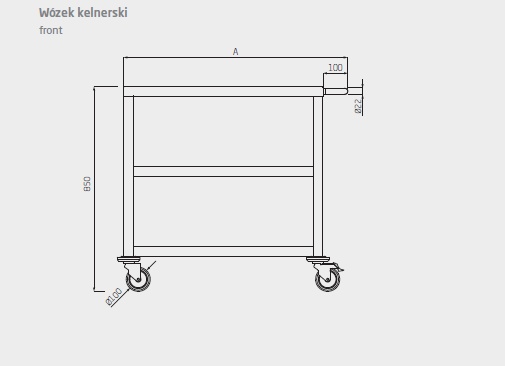 TAK24 kółka skrętne, w tym 2 z hamulcem, średnica kółka min. 100mmBlat z przetłoczeniemWózek trzypółkowyTAK3Blat/półka: głębokość 500 – 600mm, szerokość 800 -850mm,Wymiary: wysokość od podłoża do blatu górnego 840-860mm, Uchwyt max.100mmTAK/podać wymiary/4Minimalny okres gwarancji: 24 miesiąceTAK/podać oferowany/LPOPIS PARAMETRUParametr graniczny wymaganyParametr oferowany1Moc nom.: 1200 W, moc max.: 1400 WTAK2Silnik o podwyższonej żywotności z zabezpieczeniem termicznymTAK3Dane techniczne:- podciśnienie: 29 kPa- użyteczna siła ssania: 425 W- filtr Hepa - 10-17 l pojemności worka - wąż ssący o długości  min. 2,5 m- możliwość sterowania podciśnienia z węża- długość przewodu: min. 15 m- waga: do 7 kg- wymiary: wysokość do 38 cm, średnica do 35 cmTAK/podać wszystkie wymagane parametry/- gumowa opaska chroniąca meble przed obijaniem- koła jezdne z bieżnią gumową nie rysujące podłoża- metalowy zbiornik odporny na uderzenia- układ elektroniczny odprowadzający ładunki elektrostatyczne z obudowy- zestaw akcesoriów umożliwiający skuteczne usuwanie zanieczyszczeń z różnych powierzchni i miejsc trudnodostępnychTAK4Minimalny okres gwarancji: 60 miesięcyTAK/podać oferowany/LPOPIS PARAMETRUParametr graniczny wymaganyParametr oferowany1Wymiary:- szerokość:  18 - 19 cm- wysokość: 25 - 26 cm- głębokość: max 10 cmTAK/podać wymiary/2Materiał:  obudowa z bardzo trwałego tworzywa sztucznego ABSRysunek poglądowy: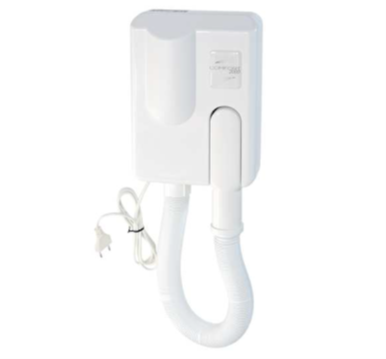 TAK3Dane techniczne:- moc: min. 1000 W- napięcie:  220 - 240 V- częstotliwość:  50/60 Hz- przepływ powietrza: min.  80 m3/h-  czasowe wyłączanie po 7- 8 min.- wodoszczelność: min.  IPX4/ OB1  lub równoważna (całkowita ochrona przed spryskiwaniem i zachlapaniem wodą z różnych kierunków)- poziom hałasu: max.  65 dBTAK/podać wszystkie wymagane parametry/4Minimalny okres gwarancji: 24 miesiąceTAK/podać oferowany/LPOPIS PARAMETRUParametr graniczny wymaganyParametr oferowany1Mobilne stanowisko do przewijania niemowlątRysunek poglądowy: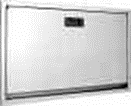 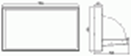 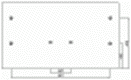 TAK2- stanowisko składane poziome (wnękowe);- materiał: stal nierdzewna 304 szczotkowana - wykończenie: matowe- zabezpieczenia: regulowany pas nylonowy- mocowanie: ścienne, podtynkowe- pozycja: pozioma- składanie: do ściany- maksymalne obciążenie: 113 kg- wymiary przewijaka otwarte: wysokość 430 -440 mm, długość 950 - 960 mm, głębokość 550 -560 mm- wymiary przewijaka zamknięte: Wysokość 100 - 110 mm, długość 950 - 960 mm, głębokość 550 - 560 mm- wymiary kartonu: wysokość 140 - 150mm, długość 1090 -1100 mm, szerokość 690 -700 mm- waga przewijaka: max 16 kg- waga kartonu wraz z przewijakiem: max. 18 kg-  możliwość oznakowania: grawer 1 wzór graficzny w 1 miejscuTAK/podać wszystkie wymagane parametry/3Serwis dostawcy min. 2 lataTAK/podać/4Minimalny okres gwarancji: 60 miesięcyTAK/podać oferowany/